Things to Know and Save these 2021 Dates!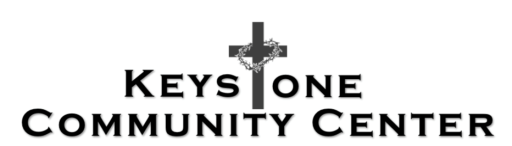 May 20th-September 16th – Adult Bible Study Teacher Needed*Thursdays, 9:30am-11:30am*Months of June/July – School Supply and Children’s Clothes Drive            *Please call KCC for list**When donating, please bring new school supplies and gently used clean clothing*July 5th – Preschool Registration for 2021-2022 School Year*Volunteers needed starting September 7th, Tuesdays, 9am-12pm*July 31st – Love SE Fest*100 Acts of Kindness being performed in the neighborhood all week*August 11th – Chillin’ Shaved Ice Fundraiser*Wednesday, 2pm-8pm, 1318 Riverland Road SE Roanoke, VA 24014, KCC will receive 10% of sales and 100% of tips*August 14th – Back to School Party*10am-12pm – Blue Ridge Christian Riders Motorcycle Ride (sponsor an after-school child for a month, $20)**12pm-2pm – Hot Dog Cookout (food and drink donations needed)*August 17th – Volunteer Training for 2021-2022 School Year*Tuesday, 12:00pm-2:00pm, lunch will be provided, please call the center to register*June 4th, August 6th, October 1st, December 3rd – Advocate Meetings*Fridays, 10am, please call KCC for location*September – Volunteer Luncheon?Month of September – Holiday Food Box Lists Available  *Please call KCC for Thanksgiving and Christmas lists*November – No Apple Butter DayVolunteers needed 2021-2022 beginning in the fall for all programs Church sponsored Christmas party needed (space for 50 people, light refreshments provided, etc.)Stay tuned for details, updates, more events, and fundraising opportunities!If you have any questions or input, please call (540) 342-8452!Like/Follow us on Facebook @Keystone Community Center, Inc. and check out our new website, https://keystoneroanoke.wixsite.com/kccroa